МОУ Школа с. БелоярскМероприятие «Нухуко» - национальная игрушка.Творческая мастерская.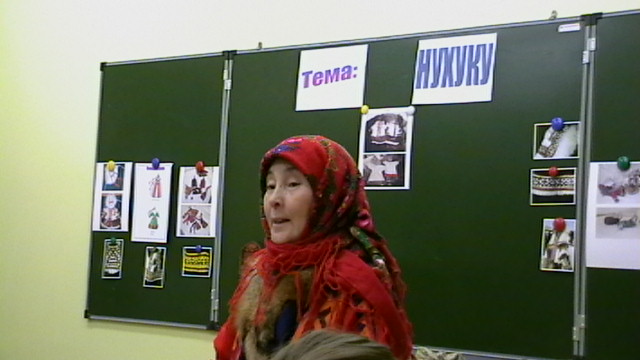 Автор воспитатель ИСТ Сэротэтто Марина Андреевнас.Белоярск 2016г.Мероприятие «Нухуко» - национальная игрушка.Творческая мастерская.Тема:  «Нухуко» – национальная игрушка.Цель: Закрепить знания и умения по обработке меха, сукна, природного материала.Задачи: 1.Формировать навыки и умения в области шитья одежды, кройки                   выделки изделия.               2.Закрепить навыки развития: работы из оленьего меха, природного                   материала (утиные носы).              3. Воспитания любви к родному краю, обычаям, традициям и играм, игрушкам  народов Ямала.Оборудование: 1. Иголка                           2.Нитка                           3. Природный материал  (утиные носики).                           4. Ножницы                           5. Сукно                           6. Бисер                              Ход проведения мероприятия.- Здравствуйте, дорогие гости, воспитатели и наши уважаемые воспитанники.Сегодня в нашей творческой мастерской мы проведем одно очень увлекательное занятие, которое будет называться «Маня сэд ина» ,оно так и переводится на русский язык - мое рукоделие. Наше занятие будет посвящено к изготовлению ненецкой куклы – игрушки  - «Нухуку».У всех народов есть свои игры  и игрушки.   Мы коренные жители Ямала, корни которых относятся традиционно- прикладному искусству, умеем шить и создавать красивые вещи, игрушки  и многое другое. Сегодня создадим маленькие шедевры, и вспомним свое детство  игры и игрушки  своего народа.       Коренные жители испокон веков передавали своим детям традиционные   северные ремесла; охоту, рыбную ловлю, оленеводство.Вместе с ними зарождались и национальные игры, которые давали людям не только заряд бодрости, но и профессиональное мастерство необходимое в быту северян.Каждый из родителей  старается передать своим детям из поколение в поколение что – то хорошее, подростков отцы учат охоте, рыболовству и оленеводству.   А вот девочек мамы учат мастерству и умению сшить красивую одежду,  красивые игрушки и так далее.  Все это одним словом можно назвать национально- прикладное искусство.Сегодня, мы покажем свое мастерство, искусство создавать красивые вещи, игрушки.       А  сейчас,  послушайте легенду про то, как появилась ненецкая игрушка «нухуку». «Жила одна бедная женщина, у нее было  много детей, а муж целыми днями ездил на охоту, рыбалку. Она одна сидела в чуме  с детьми, они очень хотели играть, она не знала чем их развлечь. Однажды поздно ночью, муж приехав с охоты, принес домой много дичи, положил их возле печи. Женщина начала теребить эти утки, и вдруг подумала про то, как дети просили игрушки. – И тогда она сказала: я сделаю, игрушки своим детям. На следующее утро дети проснулись и увидели эти удивительные игрушки. Мама им сказала: давайте их назовем - «Нухуку».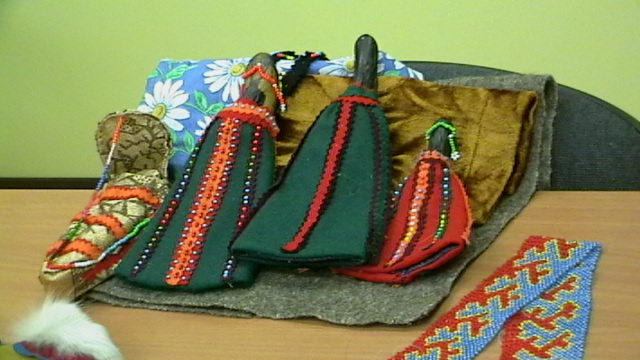                                             Ход роботы.Сегодня мы с вами, тоже будем в роли мамы, старшей сестры и изготовим этих замечательных «куколок» которых в нашем маленьком народе называют - «Нухуку».   «Нухуку» - традиционная ненецкая кукла, которая состоит из головы и клюва птицы: (показываю, утиные носы; гуся, утки, турпан, гаги, гагары), которая представляет собой продолговатый кусок сукна.       Утиный нос мы пришили заранее потому, что очень трудно его зашивать. (Чтобы дети не укололи палец и не сломали иголку). На это сукно  нашиваются, в вертикальном направлении разноцветные полоски сукна.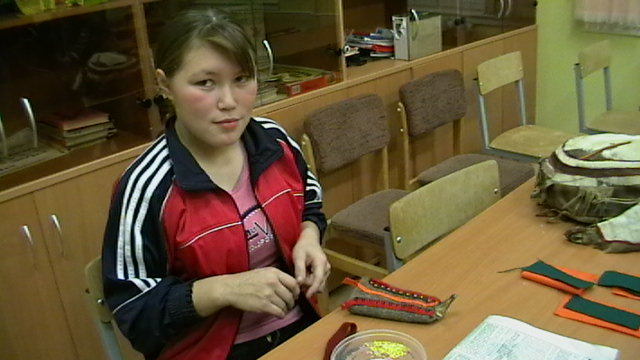 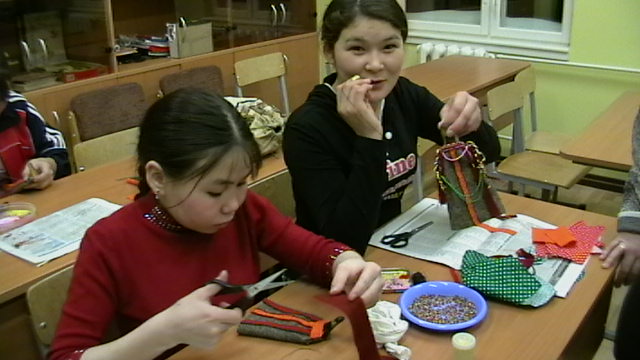 Кукол в основном изготавливают сами девочки, одевают их в одежду из меха и сукна, соответственно «полу».Куклы женщины имеют «накосники» из лоскутков сукна или цепочек, украшенных бисером.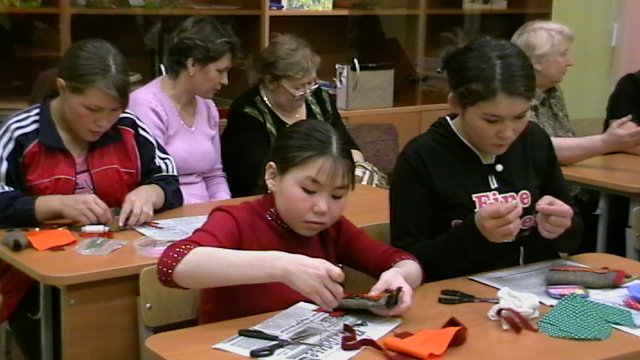 А так же можно изготовить «люльку», а для лица ребенка используют клюв птицы, ободок делают из специального хребта птицы.Такие куклы можно сшить комплексом  «семья»- папа, мама, дети, бабушка, дедушка и маленький в люльке.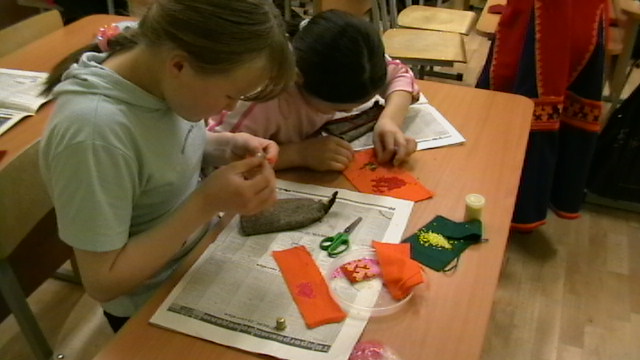 Приступаем к работе, посмотрите на наглядные пособия, здесь показана способ изготовление этой куклы, и последовательность шитья.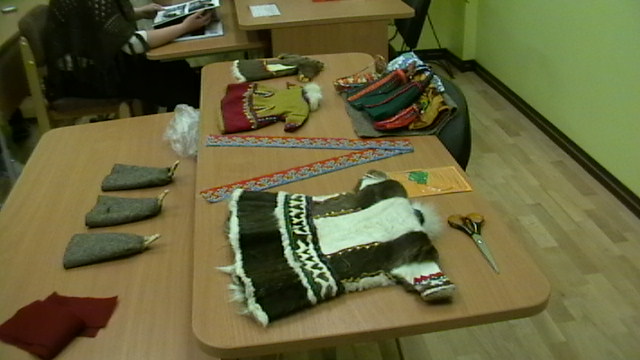    Работу можно сделать разными способами, но техника изготовления остается прежней. В современных условиях, произошла инновационная технология изготовления, такой игрушки раньше сукно зашивали только в передней части тела, а сегодня  шьют с цветным сукном с обоих сторон.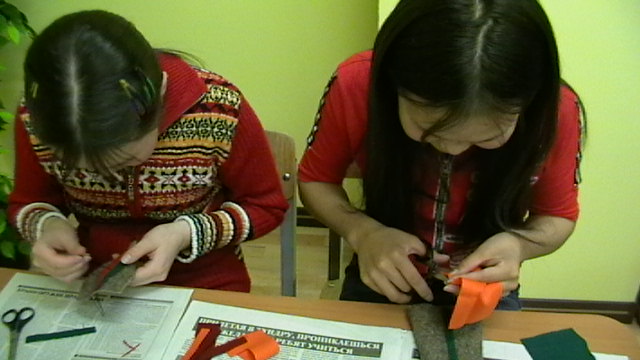   Приступим к изготовлению нашей чудо куклы, я желаю вам  творческого успеха, чтобы ваши игрушки получились интересные, увлекательные, а самое главное сделайте это с душой.  Сшейте аккуратно, чтобы нашим гостям, они понравились и произвели на них незабываемое впечатление.Закончив наши работы я хочу задать вам несколько вопросов:-  Почему в этой легенде женщина мать, назвала эту куклу «нухуку».-  Кто учит нас создавать красивые вещи, игрушки и.т.д.?Да, ваши комментарии и ответы верны, но вы не должны забывать  о своих родителях.  О традициях и обычаях ненецкого народа и воспитывать своих детей так же как нас воспитали наши предки. И помнить то, что они  нас вырастили, дали образование, и мы дети должны быть благодарны им за это.Спасибо! вам большое,  а сейчас  покажем гостям наши работы и подарим им на память наши игрушки, как знак нашей дружбы и  встречи!  Итог  показ готовых игрушек. Посмотрите на эти красивые куклы, сшиты аккуратно  эстетично нашим дорогим гостям они понравились. –  Великолепно сделаны, вы молодцы!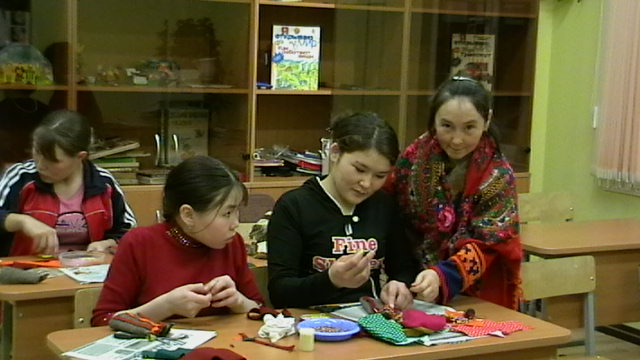 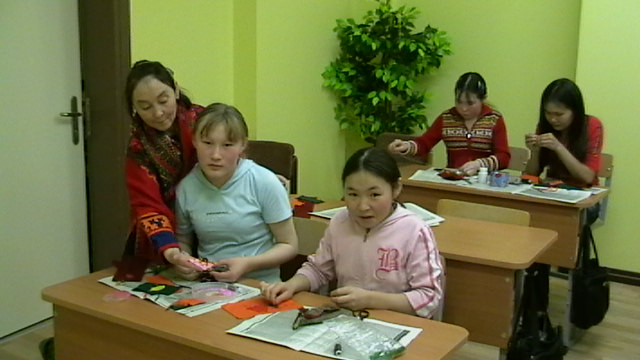 